ANNEXURE G5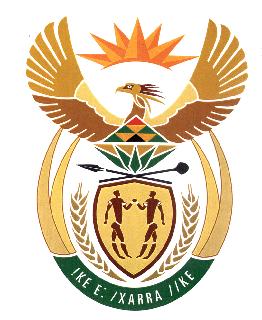 DEPARTMENT OF CORRECTIONAL SERVICESEXTERNAL BURSARY APPLICATION FORM 2022 ACADEMIC YEARThis form will be considered as incomplete and will be eliminated if the following documents are not attached to this application:Certified copy of IDCertified copy of matric Course fee outline/quotationAcceptance LetterPERSONAL DETAILS:1.    Identity number: ……………………………………..        2.    Date of birth: ………………………….3.    Title: …………………………………………………        4.    Gender:    M           F5.    Surname …………………………………………….         6.    Race:   Black    White   Coloured     Indian   Full names: ……………………………………………………………………………………………….Disabled/Not disabled: If disabled, state the nature of disability…………………………………………Physical Address:…………………………………………………………………………………………………………………………………………………………………………….. Postal Code ……………………………Postal Address:…………………………………………………………………………………………………………………………………………………………………………….. Postal Code ……………….Region/(Province) : …………………………………..Telephone no: ……………………………..Cell phone no: …………………………….. : E-mail address:………………………………………… Next of kin:       Name:  …………………………………………………………………………  Relation:  …………………………..      Contact telephone numbers (H): ……………………………………………………………………………                                                  (Cell) ………………………………………………………………………….      Residential Address…………………………………………………………………………………………………………      …………………………………………………………………………………………………………………………………If employed, name and address of employer: ……………………………………………………………………………………………………………………………………………………………………PERSONAL DETAILS:1.    Identity number: ……………………………………..        2.    Date of birth: ………………………….3.    Title: …………………………………………………        4.    Gender:    M           F5.    Surname …………………………………………….         6.    Race:   Black    White   Coloured     Indian   Full names: ……………………………………………………………………………………………….Disabled/Not disabled: If disabled, state the nature of disability…………………………………………Physical Address:…………………………………………………………………………………………………………………………………………………………………………….. Postal Code ……………………………Postal Address:…………………………………………………………………………………………………………………………………………………………………………….. Postal Code ……………….Region/(Province) : …………………………………..Telephone no: ……………………………..Cell phone no: …………………………….. : E-mail address:………………………………………… Next of kin:       Name:  …………………………………………………………………………  Relation:  …………………………..      Contact telephone numbers (H): ……………………………………………………………………………                                                  (Cell) ………………………………………………………………………….      Residential Address…………………………………………………………………………………………………………      …………………………………………………………………………………………………………………………………If employed, name and address of employer: ……………………………………………………………………………………………………………………………………………………………………COURSE DETAILSWhich qualification is this application for? ………………………………………………………………………………….At which education institution are you enrolled /going to enroll? ………………………………………………..………..       2.1  Do you comply with the admission requirements:      YES / NO( If full-time studies please attach acceptance letter  or proof of application for acceptance for both accommodation and tuition)Minimum period (if not commenced with studies yet) /remaining period of studies? ……………………………………….In which academic year are you now? ………………………………………..(attach results of previous years)Type of tuition (Proof from the tertiary institution, confirming that the qualification/course is only offered on a full-time basis, needs to be attached)Part-time                          Full-time       Which subjects will be your major/s?………………………………………………                …………………..……………………………………….………………………………………………                …………………..……………………………………….7.    What is your highest qualification at present?........................................................................................................................8.   Are / were you a recipient of a bursary            YES / NO         If yes, please complete:Study field…………………………………………………………………………………………….Bursary granted by: …………………………………………………………………………………..Bursary period: ……………………………………………………………………………………….Nature of obligations: …………………………………………………………………………………Have you fulfilled the obligations: ……………………………………………………………………. Give your motivation why you want to do this course, what is the direct link of this 	Qualification/course of study to your personal development plan?        ……………………………………………………………………………………………………………………………..        …………………………………………………………………………………………………………………………….COURSE DETAILSWhich qualification is this application for? ………………………………………………………………………………….At which education institution are you enrolled /going to enroll? ………………………………………………..………..       2.1  Do you comply with the admission requirements:      YES / NO( If full-time studies please attach acceptance letter  or proof of application for acceptance for both accommodation and tuition)Minimum period (if not commenced with studies yet) /remaining period of studies? ……………………………………….In which academic year are you now? ………………………………………..(attach results of previous years)Type of tuition (Proof from the tertiary institution, confirming that the qualification/course is only offered on a full-time basis, needs to be attached)Part-time                          Full-time       Which subjects will be your major/s?………………………………………………                …………………..……………………………………….………………………………………………                …………………..……………………………………….7.    What is your highest qualification at present?........................................................................................................................8.   Are / were you a recipient of a bursary            YES / NO         If yes, please complete:Study field…………………………………………………………………………………………….Bursary granted by: …………………………………………………………………………………..Bursary period: ……………………………………………………………………………………….Nature of obligations: …………………………………………………………………………………Have you fulfilled the obligations: ……………………………………………………………………. Give your motivation why you want to do this course, what is the direct link of this 	Qualification/course of study to your personal development plan?        ……………………………………………………………………………………………………………………………..        …………………………………………………………………………………………………………………………….C. DECLARATION BY APPLICANTI ……………………………………………………………………ID NO:……………………………………..HEREBY DECLARE THAT THE INFORMATION GIVEN BY ME ABOVE IS TRUE AND BINDING TO MY CONSCIENCE.………………………………………….                                     …………………………….                                                            ………………….. …                                                      Name in Bold                                                                   Signature                                                                      DateC. DECLARATION BY APPLICANTI ……………………………………………………………………ID NO:……………………………………..HEREBY DECLARE THAT THE INFORMATION GIVEN BY ME ABOVE IS TRUE AND BINDING TO MY CONSCIENCE.………………………………………….                                     …………………………….                                                            ………………….. …                                                      Name in Bold                                                                   Signature                                                                      DateD. REFERENCES: Reference 1:Full name: …………………………………………………………   Id Nr: ……………………………………………….Relationship: ………………………………………………………….Contact Details:Work: ………………………………..     Home: …………………………..    Cell: ………………        E-mail: ………………………………………………………………………  Reference 2:Full name: …………………………………………………………   Id Nr: ……………………………………………….Relationship: …………………………………………………….Contact Details:Work: ………………………………..     Home: …………………………..    Cell: ………………E-mail: ………………………………………………………………………D. REFERENCES: Reference 1:Full name: …………………………………………………………   Id Nr: ……………………………………………….Relationship: ………………………………………………………….Contact Details:Work: ………………………………..     Home: …………………………..    Cell: ………………        E-mail: ………………………………………………………………………  Reference 2:Full name: …………………………………………………………   Id Nr: ……………………………………………….Relationship: …………………………………………………….Contact Details:Work: ………………………………..     Home: …………………………..    Cell: ………………E-mail: ………………………………………………………………………